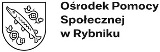 ZARZĄDZENIE NR 52/2018Dyrektora Ośrodka Pomocy Społecznej w Rybnikuz dnia 15.11.2018 rokuw sprawie: ogłoszenia otwartego konkursu ofert na powierzenie w roku 2019 realizacji zadania publicznego w obszarze Zadania 1. Pomoc społeczna, w tym pomoc rodzinom i osobom w trudnej sytuacji życiowej, oraz wyrównywanie szans tych rodzin i osób. Podzadanie: 1.7 Działania podejmowane na rzecz osób starszych,pod nazwą „Realizacja usług opiekuńczych w tym specjalistycznych oraz usług sąsiedzkich.”Działając na podstawie:§ 9 ust. 4 Statutu Ośrodka Pomocy Społecznej w Rybniku przyjętego Uchwała Nr 536/XXXVI/2017 Rady Miasta Rybnika z dnia 18 maja 2017 r. w sprawie nadania statutu Ośrodkowi Pomocy Społecznej w Rybniku,art. 25 ust. 1, 4 i 5 ustawy z dnia 12 marca 2004 r. o pomocy społecznej (tekst jednolity z dnia 20 lipca 2018 r.,
Dz.U. z 2018 r. poz. 1508 ze zm.), art. 11 ust. 1 pkt 2 oraz ust. 2 ustawy z dnia 24 kwietnia 2003 r. o działalności pożytku publicznego i o wolontariacie (tekst jednolity z dnia 7 lutego 2018 r., Dz.U. z 2018 r. poz. 450 ze zm.).zarządzam, co następuje:§ 1.Ogłosić otwarty konkurs ofert na powierzenie w roku  2019  zadania publicznego w obszarze: Zadania 1. Pomoc społeczna, w tym pomoc rodzinom i osobom w trudnej sytuacji życiowej, oraz wyrównywanie szans tych rodzin i osób. Podzadanie: 1.7 Działania podejmowane na rzecz osób starszych, pod nazwą „Realizacja usług opiekuńczych w tym specjalistycznych oraz usług sąsiedzkich”.Tekst ogłoszenia stanowi załącznik do Zarządzenia. § 2.Na realizację zadania, o którym mowa w § 1, planuje się przeznaczyć kwotę 400 000,00 zł (czterysta tysięcy złotych), w tym:Kwota dotacji w 2018 roku została zabezpieczona w budżecie Miasta Rybnika w dziale 852, rozdziale 85295, paragrafy 4307 i 4309. § 3.Zarządzenie wchodzi w życie z dniem podpisania.